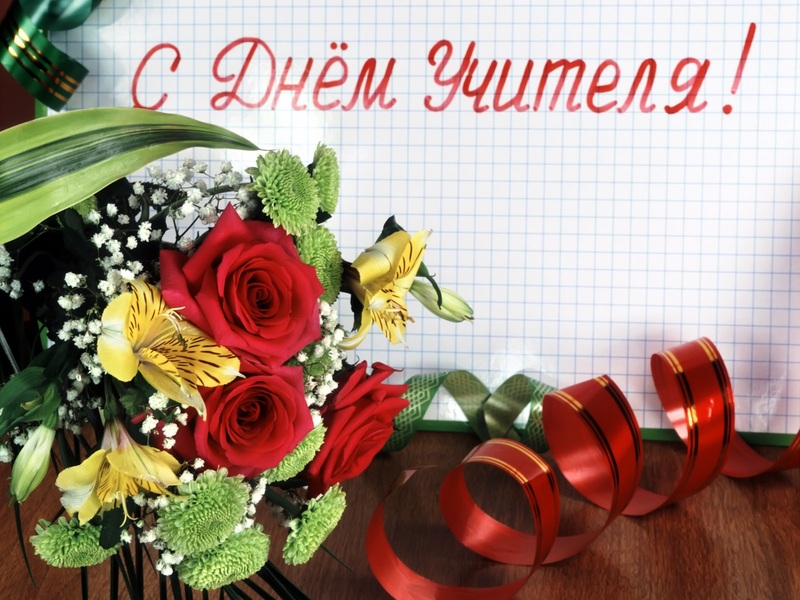 Дорогие коллеги! Поздравляем вас с Днем учителя!                           Пусть свет, который вы вкладываете в сердца своих учеников, зажигает звезды и ярко освещает ваш жизненный путь, а ваша доброта возвращается вам сторицей и материализуется в виде успехов и благополучия!

Коллектив МБОУДОД СДЮСШ